   КАРАР		                                                            ПОСТАНОВЛЕНИЕ   17 август 2020 й.   	                      № 44                   17 августа  2020 г.О присвоении адреса Руководствуясь Федеральным законом от 06.10.2003 №131-ФЗ "Об общих принципах организации местного самоуправления в Российской Федерации", Федеральным законом от 28.12.2013 №443-ФЗ "О федеральной информационной адресной системе и о внесении изменений в Федеральный закон "Об общих принципах организации местного самоуправления в Российской Федерации", Правилами присвоения, изменения и аннулирования адресов, утвержденными Постановлением Правительства Российской Федерации от 19.11.2014 №1221, Приказом Минфина России от 05.11.2015 №171н «Об утверждении Перечня элементов планировочной структуры, элементов улично-дорожной сети, элементов объектов адресации, типов зданий (сооружений), помещений, используемых в качестве реквизитов адреса, и правил сокращенного наименования адресообразующих элементов»,  ПОСТАНОВЛЯЮ:1. Присвоить следующие адреса:1.1. Земельному участку с кадастровым номером 02:53:021101:41 присвоить адрес: Российская Федерация, Республика Башкортостан, Шаранский муниципальный район, Сельское поселение Писаревский сельсовет, село Стародражжево, улица Заречная, земельный участок 2.1.2. Земельному участку с кадастровым номером 02:53:021101:42 присвоить адрес: Российская Федерация, Республика Башкортостан, Шаранский муниципальный район, Сельское поселение Писаревский сельсовет, село Стародражжево, улица Заречная, земельный участок 4.1.3. Земельному участку с кадастровым номером 02:53:021101:43 присвоить адрес: Российская Федерация, Республика Башкортостан, Шаранский муниципальный район, Сельское поселение Писаревский сельсовет, село Стародражжево, улица Заречная, земельный участок 6.1.4. Земельному участку с кадастровым номером 02:53:021101:44 присвоить адрес: Российская Федерация, Республика Башкортостан, Шаранский муниципальный район, Сельское поселение Писаревский сельсовет, село Стародражжево, улица Заречная, земельный участок 10.1.5. Земельному участку с кадастровым номером 02:53:021101:45 присвоить адрес: Российская Федерация, Республика Башкортостан, Шаранский муниципальный район, Сельское поселение Писаревский сельсовет, село Стародражжево, улица Заречная, земельный участок 12/1.1.6. Земельному участку с кадастровым номером 02:53:021101:46 присвоить адрес: Российская Федерация, Республика Башкортостан, Шаранский муниципальный район, Сельское поселение Писаревский сельсовет, село Стародражжево, улица Заречная, земельный участок 12/2.1.7. Земельному участку с кадастровым номером 02:53:021101:47 присвоить адрес: Российская Федерация, Республика Башкортостан, Шаранский муниципальный район, Сельское поселение Писаревский сельсовет, село Стародражжево, улица Заречная, земельный участок 12/2.1.8. Земельному участку с кадастровым номером 02:53:021101:48 присвоить адрес: Российская Федерация, Республика Башкортостан, Шаранский муниципальный район, Сельское поселение Писаревский сельсовет, село Стародражжево, улица Заречная, земельный участок 14.1.9. Земельному участку с кадастровым номером 02:53:021101:49 присвоить адрес: Российская Федерация, Республика Башкортостан, Шаранский муниципальный район, Сельское поселение Писаревский сельсовет, село Стародражжево, улица Заречная, земельный участок 18.1.10. Земельному участку с кадастровым номером 02:53:021101:50 присвоить адрес: Российская Федерация, Республика Башкортостан, Шаранский муниципальный район, Сельское поселение Писаревский сельсовет, село Стародражжево, улица Заречная, земельный участок 20.1.11. Земельному участку с кадастровым номером 02:53:021101:51 присвоить адрес: Российская Федерация, Республика Башкортостан, Шаранский муниципальный район, Сельское поселение Писаревский сельсовет, село Стародражжево, улица Заречная, земельный участок 22/1.1.1. Земельному участку с кадастровым номером 02:53:021101:52 присвоить адрес: Российская Федерация, Республика Башкортостан, Шаранский муниципальный район, Сельское поселение Писаревский сельсовет, село Стародражжево, улица Заречная, земельный участок 22/2.1.12. Земельному участку с кадастровым номером 02:53:021101:53 присвоить адрес: Российская Федерация, Республика Башкортостан, Шаранский муниципальный район, Сельское поселение Писаревский сельсовет, село Стародражжево, улица Заречная, земельный участок 24.1.13. Земельному участку с кадастровым номером 02:53:021101:54 присвоить адрес: Российская Федерация, Республика Башкортостан, Шаранский муниципальный район, Сельское поселение Писаревский сельсовет, село Стародражжево, улица Заречная, земельный участок 24.1.14. Земельному участку с кадастровым номером 02:53:021101:55 присвоить адрес: Российская Федерация, Республика Башкортостан, Шаранский муниципальный район, Сельское поселение Писаревский сельсовет, село Стародражжево, улица Заречная, земельный участок 28.1.15. Земельному участку с кадастровым номером 02:53:021101:56 присвоить адрес: Российская Федерация, Республика Башкортостан, Шаранский муниципальный район, Сельское поселение Писаревский сельсовет, село Стародражжево, улица Заречная, земельный участок 24а.1.16. Земельному участку с кадастровым номером 02:53:021101:57 присвоить адрес: Российская Федерация, Республика Башкортостан, Шаранский муниципальный район, Сельское поселение Писаревский сельсовет, село Стародражжево, улица Заречная, земельный участок 1.1.17. Земельному участку с кадастровым номером 02:53:021101:58 присвоить адрес: Российская Федерация, Республика Башкортостан, Шаранский муниципальный район, Сельское поселение Писаревский сельсовет, село Стародражжево, улица Заречная, земельный участок 1а.1.18. Земельному участку с кадастровым номером 02:53:021101:1 присвоить адрес: Российская Федерация, Республика Башкортостан, Шаранский муниципальный район, Сельское поселение Писаревский сельсовет, село Стародражжево, улица Школьная, земельный участок 2/2.1.19. Земельному участку с кадастровым номером 02:53:021101:2 присвоить адрес: Российская Федерация, Республика Башкортостан, Шаранский муниципальный район, Сельское поселение Писаревский сельсовет, село Стародражжево, улица Школьная, земельный участок 2/1.1.20. Земельному участку с кадастровым номером 02:53:021101:3 присвоить адрес: Российская Федерация, Республика Башкортостан, Шаранский муниципальный район, Сельское поселение Писаревский сельсовет, село Стародражжево, улица Школьная, земельный участок 4.1.21. Земельному участку с кадастровым номером 02:53:021101:4 присвоить адрес: Российская Федерация, Республика Башкортостан, Шаранский муниципальный район, Сельское поселение Писаревский сельсовет, село Стародражжево, улица Школьная, земельный участок 6.1.22. Земельному участку с кадастровым номером 02:53:021101:5 присвоить адрес: Российская Федерация, Республика Башкортостан, Шаранский муниципальный район, Сельское поселение Писаревский сельсовет, село Стародражжево, улица Школьная, земельный участок 8.1.23. Земельному участку с кадастровым номером 02:53:021101:6 присвоить адрес: Российская Федерация, Республика Башкортостан, Шаранский муниципальный район, Сельское поселение Писаревский сельсовет, село Стародражжево, улица Школьная, земельный участок 8а.1.24. Земельному участку с кадастровым номером 02:53:021101:109 присвоить адрес: Российская Федерация, Республика Башкортостан, Шаранский муниципальный район, Сельское поселение Писаревский сельсовет, село Стародражжево, улица Школьная, земельный участок 12.1.25. Земельному участку с кадастровым номером 02:53:021101:110 присвоить адрес: Российская Федерация, Республика Башкортостан, Шаранский муниципальный район, Сельское поселение Писаревский сельсовет, село Стародражжево, улица Школьная, земельный участок 12А.1.26. Земельному участку с кадастровым номером 02:53:021101:111 присвоить адрес: Российская Федерация, Республика Башкортостан, Шаранский муниципальный район, Сельское поселение Писаревский сельсовет, село Стародражжево, улица Школьная, земельный участок 12Б.1.27. Земельному участку с кадастровым номером 02:53:021101:9 присвоить адрес: Российская Федерация, Республика Башкортостан, Шаранский муниципальный район, Сельское поселение Писаревский сельсовет, село Стародражжево, улица Школьная, земельный участок 12.1.28. Земельному участку с кадастровым номером 02:53:021101:10 присвоить адрес: Российская Федерация, Республика Башкортостан, Шаранский муниципальный район, Сельское поселение Писаревский сельсовет, село Стародражжево, улица Школьная, земельный участок 16.1.29. Земельному участку с кадастровым номером 02:53:021101:12 присвоить адрес: Российская Федерация, Республика Башкортостан, Шаранский муниципальный район, Сельское поселение Писаревский сельсовет, село Стародражжево, улица Школьная, земельный участок 20г.1.30. Земельному участку с кадастровым номером 02:53:021101:13 присвоить адрес: Российская Федерация, Республика Башкортостан, Шаранский муниципальный район, Сельское поселение Писаревский сельсовет, село Стародражжево, улица Школьная, земельный участок 20в.1.31. Земельному участку с кадастровым номером 02:53:021101:14 присвоить адрес: Российская Федерация, Республика Башкортостан, Шаранский муниципальный район, Сельское поселение Писаревский сельсовет, село Стародражжево, улица Школьная, земельный участок 20.1.32. Земельному участку с кадастровым номером 02:53:021101:15 присвоить адрес: Российская Федерация, Республика Башкортостан, Шаранский муниципальный район, Сельское поселение Писаревский сельсовет, село Стародражжево, улица Школьная, земельный участок 18а.1.33. Земельному участку с кадастровым номером 02:53:021101:16 присвоить адрес: Российская Федерация, Республика Башкортостан, Шаранский муниципальный район, Сельское поселение Писаревский сельсовет, село Стародражжево, улица Школьная, земельный участок18.1.34. Земельному участку с кадастровым номером 02:53:021101:17 присвоить адрес: Российская Федерация, Республика Башкортостан, Шаранский муниципальный район, Сельское поселение Писаревский сельсовет, село Стародражжево, улица Школьная, земельный участок 20а.1.35. Земельному участку с кадастровым номером 02:53:021101:18 присвоить адрес: Российская Федерация, Республика Башкортостан, Шаранский муниципальный район, Сельское поселение Писаревский сельсовет, село Стародражжево, улица Школьная, земельный участок 20.1.36. Земельному участку с кадастровым номером 02:53:021101:19 присвоить адрес: Российская Федерация, Республика Башкортостан, Шаранский муниципальный район, Сельское поселение Писаревский сельсовет, село Стародражжево, улица Школьная, земельный участок 1.1.37. Земельному участку с кадастровым номером 02:53:021101:20 присвоить адрес: Российская Федерация, Республика Башкортостан, Шаранский муниципальный район, Сельское поселение Писаревский сельсовет, село Стародражжево, улица Школьная, земельный участок 3.1.38. Земельному участку с кадастровым номером 02:53:021101:21 присвоить адрес: Российская Федерация, Республика Башкортостан, Шаранский муниципальный район, Сельское поселение Писаревский сельсовет, село Стародражжево, улица Школьная, земельный участок 3а.1.39. Земельному участку с кадастровым номером 02:53:021101:22 присвоить адрес: Российская Федерация, Республика Башкортостан, Шаранский муниципальный район, Сельское поселение Писаревский сельсовет, село Стародражжево, улица Школьная, земельный участок 36.1.40. Земельному участку с кадастровым номером 02:53:021101:23 присвоить адрес: Российская Федерация, Республика Башкортостан, Шаранский муниципальный район, Сельское поселение Писаревский сельсовет, село Стародражжево, улица Школьная, земельный участок 7а.1.41. Земельному участку с кадастровым номером 02:53:021101:24 присвоить адрес: Российская Федерация, Республика Башкортостан, Шаранский муниципальный район, Сельское поселение Писаревский сельсовет, село Стародражжево, улица Школьная, земельный участок 7/1.1.42. Земельному участку с кадастровым номером 02:53:021101:25 присвоить адрес: Российская Федерация, Республика Башкортостан, Шаранский муниципальный район, Сельское поселение Писаревский сельсовет, село Стародражжево, улица Школьная, земельный участок 7/2.1.43. Земельному участку с кадастровым номером 02:53:021101:26 присвоить адрес: Российская Федерация, Республика Башкортостан, Шаранский муниципальный район, Сельское поселение Писаревский сельсовет, село Стародражжево, улица Школьная, земельный участок 7б.1.44. Земельному участку с кадастровым номером 02:53:021101:27 присвоить адрес: Российская Федерация, Республика Башкортостан, Шаранский муниципальный район, Сельское поселение Писаревский сельсовет, село Стародражжево, улица Школьная, земельный участок 131.45. Земельному участку с кадастровым номером 02:53:021101:28 присвоить адрес: Российская Федерация, Республика Башкортостан, Шаранский муниципальный район, Сельское поселение Писаревский сельсовет, село Стародражжево, улица Школьная, земельный участок 15.1.46. Земельному участку с кадастровым номером 02:53:021101:29 присвоить адрес: Российская Федерация, Республика Башкортостан, Шаранский муниципальный район, Сельское поселение Писаревский сельсовет, село Стародражжево, улица Школьная, земельный участок 17.1.47. Земельному участку с кадастровым номером 02:53:021101:30 присвоить адрес: Российская Федерация, Республика Башкортостан, Шаранский муниципальный район, Сельское поселение Писаревский сельсовет, село Стародражжево, улица Школьная, земельный участок 19/1.1.48. Земельному участку с кадастровым номером 02:53:021101:31 присвоить адрес: Российская Федерация, Республика Башкортостан, Шаранский муниципальный район, Сельское поселение Писаревский сельсовет, село Стародражжево, улица Школьная, земельный участок 19/2.1.49. Земельному участку с кадастровым номером 02:53:021101:32 присвоить адрес: Российская Федерация, Республика Башкортостан, Шаранский муниципальный район, Сельское поселение Писаревский сельсовет, село Стародражжево, улица Школьная, земельный участок 21а.1.50. Земельному участку с кадастровым номером 02:53:021101:33 присвоить адрес: Российская Федерация, Республика Башкортостан, Шаранский муниципальный район, Сельское поселение Писаревский сельсовет, село Стародражжево, улица Школьная, земельный участок 21.1.51. Земельному участку с кадастровым номером 02:53:021101:34 присвоить адрес: Российская Федерация, Республика Башкортостан, Шаранский муниципальный район, Сельское поселение Писаревский сельсовет, село Стародражжево, улица Школьная, земельный участок 25.1.52. Земельному участку с кадастровым номером 02:53:021101:35 присвоить адрес: Российская Федерация, Республика Башкортостан, Шаранский муниципальный район, Сельское поселение Писаревский сельсовет, село Стародражжево, улица Школьная, земельный участок 27.1.53. Земельному участку с кадастровым номером 02:53:021101:36 присвоить адрес: Российская Федерация, Республика Башкортостан, Шаранский муниципальный район, Сельское поселение Писаревский сельсовет, село Стародражжево, улица Школьная, земельный участок 29 .1.54. Земельному участку с кадастровым номером 02:53:021101:37 присвоить адрес: Российская Федерация, Республика Башкортостан, Шаранский муниципальный район, Сельское поселение Писаревский сельсовет, село Стародражжево, улица Школьная, земельный участок 31.1.55. Земельному участку с кадастровым номером 02:53:021101:38 присвоить адрес: Российская Федерация, Республика Башкортостан, Шаранский муниципальный район, Сельское поселение Писаревский сельсовет, село Стародражжево, улица Школьная, земельный участок 33.1.56. Земельному участку с кадастровым номером 02:53:021101:39 присвоить адрес: Российская Федерация, Республика Башкортостан, Шаранский муниципальный район, Сельское поселение Писаревский сельсовет, село Стародражжево, улица Школьная, земельный участок 35.1.57. Земельному участку с кадастровым номером 02:53:021101:40 присвоить адрес: Российская Федерация, Республика Башкортостан, Шаранский муниципальный район, Сельское поселение Писаревский сельсовет, село Стародражжево, улица Школьная, земельный участок 35а.2. Контроль за исполнением настоящего Постановления оставляю за собой.         Глава сельского поселения                                                           Н.Я. Сираев		Башкортостан  РеспубликаһыШаран  районы  муниципальрайоныны  Писарево  ауылбиләмәһе  ХакимитеБашлыгы       452644,Писарево ауылы, Мэктэп урамы, 11-йорт      тел.(34769) 2-34-16  email: pisarsss@yandex.ru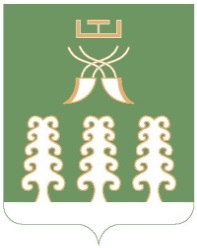 Республика БашкортостанАдминистрация  сельского поселенияПисаревский сельсоветмуниципального  районаШаранский район        452644  д. Писарево, ул. Школьная, 11тел. (34769)  2-34-16 email: pisarsss@yandex.ru